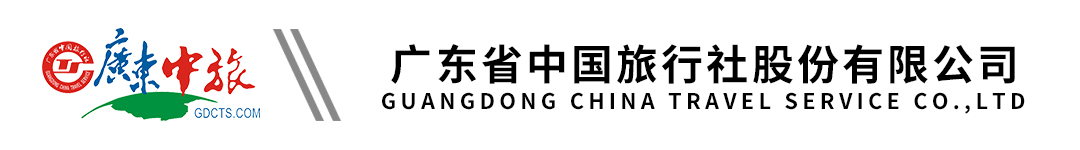 【醉美林芝】西藏西宁进林芝返三飞一卧8天｜青藏铁路｜青海湖｜布达拉宫｜八廓街｜纳木错｜巴松措｜雅鲁藏布大峡谷｜雅尼湿地公园（0购物0自费）行程单行程安排费用说明其他说明产品编号HQ-20230615-A出发地广州市目的地西藏拉萨布达拉宫-西藏林芝巴松措-西藏林芝雅鲁藏布江-西藏纳木错行程天数8去程交通飞机返程交通飞机参考航班无无无无无产品亮点★ 线路特色★ 线路特色★ 线路特色★ 线路特色★ 线路特色天数行程详情用餐住宿D1广州—西安/兰州/西宁早餐：X     午餐：X     晚餐：√   西宁  西宁神旺大酒店/五四大酒店/不低于以上标准（豪华酒店）D2西宁—青海湖—西宁站 （火车） 青藏铁路早餐：√     午餐：√     晚餐：X   青藏铁路硬卧D3青藏铁路景观带—拉萨早餐：X     午餐：X     晚餐：√   拉萨阳光酒店/西藏鸿罡养生主题酒店/不低于以上标准（当地定时供氧酒店）D4拉萨—八廓街—药王山观景台—布达拉宫—布宫夜景—拉萨早餐：√     午餐：√     晚餐：√   拉萨阳光酒店/西藏鸿罡养生主题酒店/不低于以上标准（当地定时供氧酒店）D5拉萨—纳木措—拉萨（520KM,8H）早餐：√     午餐：√     晚餐：√   拉萨阳光酒店/西藏鸿罡养生主题酒店/不低于以上标准（当地定时供氧酒店）D6拉萨—巴松措—林芝(520KM,8H)早餐：√     午餐：√     晚餐：√   林芝  柏栎荟舍酒店/泰立酒店/天宇藏秘主题酒店/万清堂大酒店林芝东辰锦辉酒店//不低于以上标准（豪华酒店）D7林芝—雅鲁藏布大峡谷景区（环保车游览）(150KM,2.5H)—雅尼国家湿地公园-林芝(150KM,2.5H)早餐：√     午餐：√     晚餐：√   林芝  柏栎荟舍酒店/泰立酒店/天宇藏秘主题酒店/万清堂大酒店林芝东辰锦辉酒店//不低于以上标准（豪华酒店）D8林芝—成都或重庆或其他中转地—广州早餐：√     午餐：X     晚餐：X   无费用包含1、大交通：西宁-拉萨火车票硬卧（青藏列车旅行社团队火车票一经出票不予退票，报名时请一定要仔细核对姓名及证件号码，如若出错，由此产生的费用由出错方承担！）；1、大交通：西宁-拉萨火车票硬卧（青藏列车旅行社团队火车票一经出票不予退票，报名时请一定要仔细核对姓名及证件号码，如若出错，由此产生的费用由出错方承担！）；1、大交通：西宁-拉萨火车票硬卧（青藏列车旅行社团队火车票一经出票不予退票，报名时请一定要仔细核对姓名及证件号码，如若出错，由此产生的费用由出错方承担！）；费用不包含1、不含航空公司机建燃油税；1、不含航空公司机建燃油税；1、不含航空公司机建燃油税；预订须知1、此团6人成团，为保证游客可如期出发，我社将与其他旅行社共同组团（拼团出发），如客人不接受拼团出发，请报名时以书面形式注明。如报名人数不足 6成人时无法成团，或遇特殊情况（如：团队特惠机位取消或游客临时退团造成不成团等）致使团队无法按期出行，我社提前7天通知游客，游客可根据自身情况改线或改期，如不能更改出游计划，我社将全额退还已交团费。【接待社名称：西藏环球旅行社有限公司，许可证号：L-XZ00056，质检电话：0891-6836716】温馨提示～参团须知～报名材料有效身份证正反两面清晰复印件，或照片，所有客人联系电话